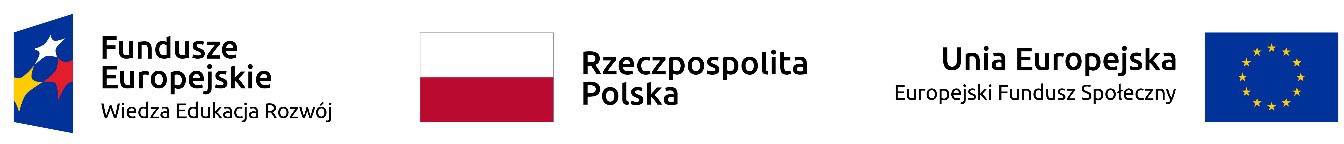 SPOTKANIA O CHARAKTERZE SUPERWIZJILUTYLUTYLUTYLUTYLUTY1Szulowska18.02.202111.30 – 13.30online2Szulowska25.02.202111.30 – 13.30online3Małajny17.02.20219.00 – 11.00 online4Małajny24.02.20219.00 – 11.00online5Brożek-Amroziak15.02.202112.00 – 14.00online6Brożek-Amroziak22.02.202112.00 – 14.00online7Rydz24.02.202111.00 – 13.00onlineMARZECMARZECMARZECMARZECMARZEC1Rydz03.03.202111.00 – 13.00online2Wacko08.03.202111.00 – 13.00online3Wacko22.03.202111.00 – 13.00online4Zaleska09.03.202113.00 – 15.00online5Zaleska23.03.202111..00 – 13.00	online6Nyc-Beczek01.03.202110.00 – 12.00online7Gomez-Maciejak01.03.202112.15 – 14.15online8Szulowska04.03.202111.30 – 13.30online9Szulowska18.03.202111.30 – 13.30online10Małajny10.03.20219.00 – 11.00online11Małajny24.03.20219.00 – 11.00online12Brożek-Amroziak09.03.20219.00 – 10.00online